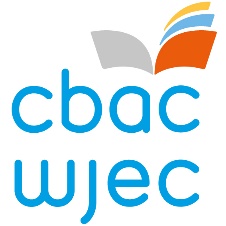 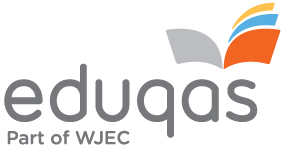 Penodi Uwch GymedrolwrTGAU Dylunio a Thechnoleg(CBAC ac Eduqas) Mae CBAC yn recriwtio Uwch Gymedrolwr ar gyfer y fanyleb TGAU Dylunio a Thechnoleg. Bydd gofyn i’r ymgeisydd llwyddiannus gydweithio’n agos â’r tîm Dylunio a Thechnoleg, gan sicrhau bod gofynion y cymhwyster hwn yn cael eu bodloni’n llawn.  Disgwylir iddo ef/iddi hi gyfrannu at hyfforddiant cymedrolwyr, gan arwain y broses safoni yng ngynhadledd y cymedrolwyr. Disgwylir iddo ef/iddi hi hefyd gyfrannu at gyflwyno’r rhaglen DPP a bod yn rhan o’r tîm yn ystod y broses ddyfarnu.Cyfrifoldebau Uwch GymedrolwyrMae’r Uwch Gymedrolwr yn gyfrifol am osod y tasgau a gosod y safonau ar gyfer cymedroli gwaith sy’n cael ei asesu’n fewnol gan y canolfannau. Rhaid i’r Uwch Gymedrolwr wneud y canlynol:cynghori ar benodi, hyfforddi ac ailbenodi, lle bo angen, arweinwyr tîm a chymedrolwyr;mynychu a goruchwylio cynadleddau’r cymedrolwyr a/neu’r cyfarfodydd dethol eitemau cymedroli fel y bo’n briodol, a hefyd i fynychu cyfarfodydd dyfarnu yn ôl gofynion CBACgoruchwylio gwaith aelodau ei d/thîm ac archwilio safonau marcio’r cymedrolwyr drwy broses samplumonitro safonau holl gymedrolwyr yr uned hon, gan gynnwys, lle bo angen, unrhyw gymedrolwyr cynorthwyol ac arweinwyr tîm, ac i weithredu’n briodol er mwyn sicrhau cywirdeb a chysondebgoruchwylio a chymeradwyo adroddiadau i ganolfannau fydd wedi’u paratoi gan y cymedrolwyrparatoi adroddiad cyffredinol ar yr uned, gan ddilyn ffurf y bydd CBAC wedi’i phennubod ar gael i wneud gwaith marcio adolygol ar bob sesiwn yn ôl gofynion CBAC mewn perthynas ag Ymholiadau am Ganlyniadau yn ystod y cyfnodau perthnasolMae swydd Uwch Gymedrolwr yn ganolog i weithrediad yr uned unigol, ac oherwydd hynny ar gyfer y pwnc hwn mae angen ymrwymo cryn dipyn o amser i’r gwaith. Mae angen i Uwch Gymedrolwyr fod ar gael am o leiaf ddeg diwrnod y flwyddyn a allai fod yn ystod y tymor, ar benwythnosau ac yn ystod y gwyliau. Bydd tâl rhyddhau o ganolfannau ar gael. Bydd hyn yn galluogi i ddeiliad y swydd fynychu cynhadledd y cymedrolwyr (dau ddiwrnod), mynychu cynhadledd safoni (un diwrnod) a’r gynhadledd ddyfarnu ym mis Gorffennaf (un diwrnod). Efallai y bydd gofyn i Uwch Gymedrolwyr wneud cyflwyniadau mewn digwyddiadau DPP CBAC hefyd.I gael gwybod mwy, cysylltwch â Jason Cates ar (029) 2026 5017 neu e-bost jason.cates@wjec.co.uk. Y dyddiad cau i gyflwyno ceisiadau yw dydd Llun 24 Ionawr 2022.Sut i wneud cais: Os ydych chi'n dymuno gwneud cais am y swydd, ac nad ydych yn gweithio i CBAC ar hyn o bryd, ewch i https://appointees.wjec.co.uk a chlicio 'Gwneud Cais i fod yn Arholwr' i lenwi'r ffurflen gais.Os ydych chi'n gweithio i CBAC ar hyn o bryd, mewngofnodwch i'ch Cyfrif Porth Rheoli Penodedigion (gan ddefnyddio eich enw defnyddiwr newydd) a chliciwch ar yr eicon 'Fy Nghais' ar yr hafan. Gwnewch yn siŵr eich bod yn ychwanegu rôl Uwch Safonwr TGAU (CBAC a/neu Eduqas) Dylunio a Thechnoleg ar y tab 'maes pwnc', ac mae’n bwysig llenwi meysydd eraill y cais.Os oes arnoch angen unrhyw gymorth pellach, cysylltwch â:-Rob Reynoldsrob.reynolds@wjec.co.uk0290 265 050neuKatie Robertskatie.roberts @wjec.co.uk02920 265 476